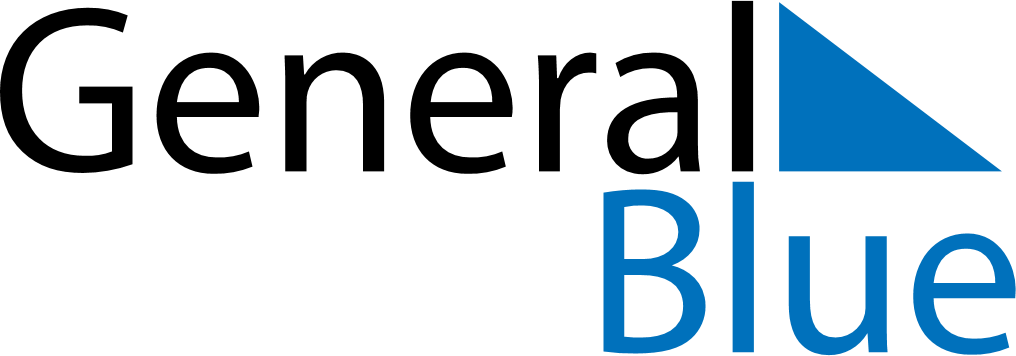 June 2022June 2022June 2022June 2022LuxembourgLuxembourgLuxembourgMondayTuesdayWednesdayThursdayFridaySaturdaySaturdaySunday123445678910111112Whit Monday13141516171818192021222324252526L’anniversaire du Grand-Duc27282930